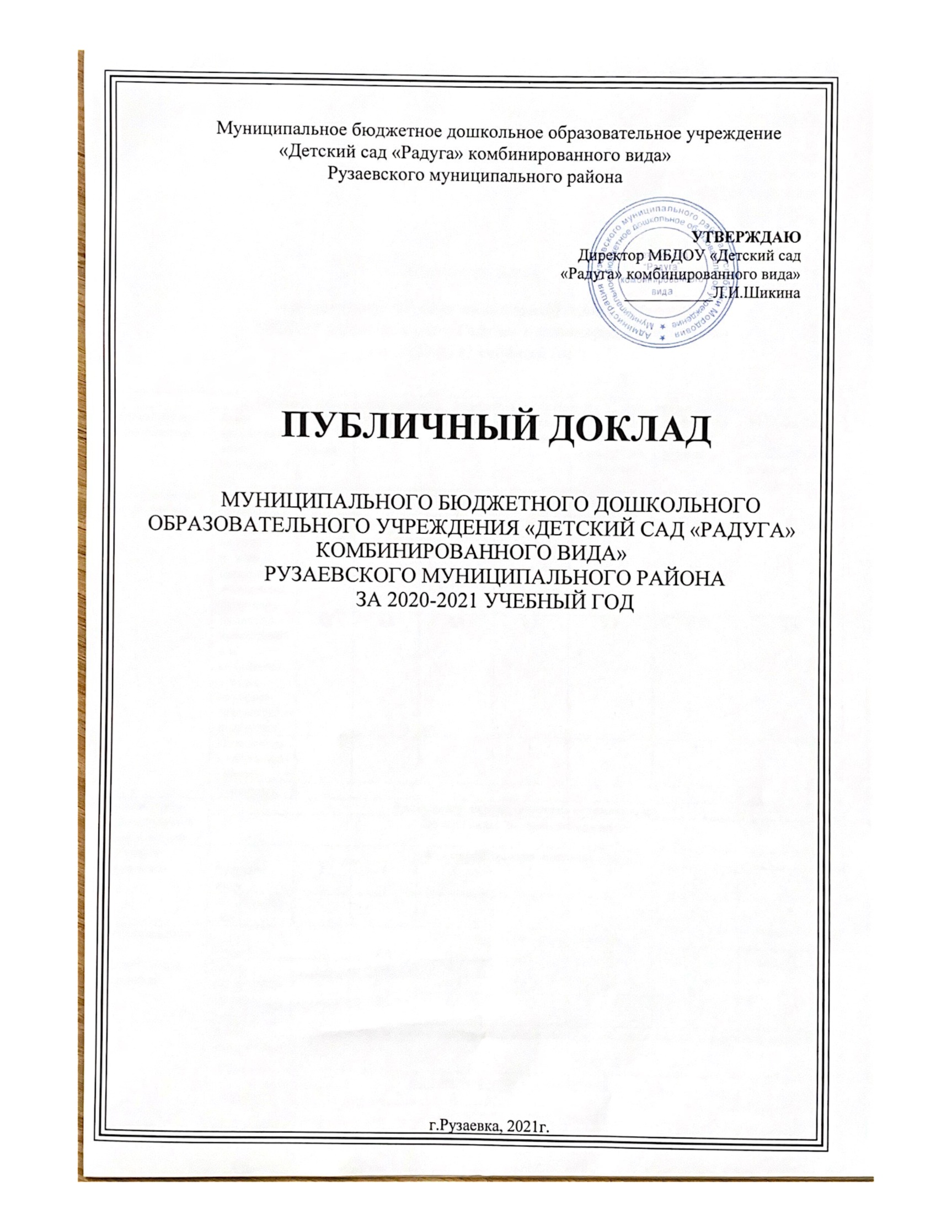 ПУБЛИЧНЫЙ ДОКЛАДМБДОУ «ДЕТСКИЙ САД «РАДУГА» КОМБИНИРОВАННОГО ВИДА» РУЗАЕВСКОГО МУНИЦИПАЛЬНОГО РАЙОНА1.Общая характеристика общеобразовательного Учреждения.         Полное: муниципальное бюджетное дошкольное образовательное учреждение «Детский сад «Радуга» комбинированного вида» Рузаевского муниципального района.         Сокращенное: МБДОУ «Детский сад «Радуга» комбинированного вида».          Местонахождение и почтовый адрес: 431440, Республика Мордовия, город Рузаевка, улица Гагарина, д.8.          Учреждение является:по типу: муниципальное бюджетное дошкольное образовательное учреждение;по виду: детский сад комбинированного вида;по организационно-правовой форме – муниципальное бюджетное дошкольное образовательное учреждение.         Учредителем Учреждения является администрация Рузаевского муниципального района.         Учреждение работает по графику пятидневной рабочей недели с 6.30 часов до 18.30 часов. Выходные дни – суббота, воскресенье.          В настоящее время функционирует 10 групп с общей численностью 222 воспитанников.От 3 лет до 7 лет - 9 групп. ГКП-1 группа.         Наполняемость по группам в соответствии с возрастом составляет:Младший возраст – 12 воспитанниковДошкольный возраст- 210 воспитанниковВсего 222 воспитанников.                 Телефон: 8(83451) 6-99-46         Адрес электронной почты: dc.raduga@bk.ru         Адрес сайта в сети интернет: https://dsradugaruz.schoolrm.ru           Лицензия: серия 13Л01 № 0000467 от 20.11.2017 г. (бессрочная).2.Численность воспитанников и состав возрастных групп.         МБДОУ «Детский сад «Радуга» комбинированного вида» обеспечивает воспитание, обучение, развитие детей с 1,5 до 7 лет. В учреждении действуют 10 дошкольных групп, в которых воспитываются 222 дошкольников..Сравнительный анализ количественного состава воспитанниковСоциальная структура семей воспитанников.         Работа с родителями строится на основании         -договора между родителем (законным представителем) и Учреждением, осуществляющим образовательную деятельность на основании лицензии на ведение образовательной деятельности МБДОУ «Детский сад «Радуга» комбинированного вида» Рузаевского муниципального района,         -Устав МБДОУ «Детский сад «Радуга» комбинированного вида»,         основной и адаптированной образовательной программой МБДОУ «Детский сад «Радуга» комбинированного вида» Рузаевского муниципального района,        -годового плана, принятого на педагогическом совете и утверждённого заведующей МБДОУ «Детский сад «Радуга» комбинированного вида».3.Система управления.       Управление детским садом осуществляется в соответствии с Законом «Об образовании в Российской Федерации» № 273 -  ФЗ от 29.12.2012 г., иными законодательными актами РФ, Уставом МБДОУ «Детский сад «Радуга» комбинированного вида» Рузаевского муниципального района, на принципах единоначалия и самоуправления.       Непосредственное руководство МБДОУ «Детский сад «Радуга» комбинированного вида» осуществляет заведующий Хайрутдинова Венера Шавкетовна, образование высшее педагогическое, стаж педагогической работы – 25 лет, в данной должности –  18 лет.        Формами самоуправления Учреждения являются: Управляющий Совет, Общее собрание трудового коллектива, Педагогический совет, Совет родителей.       Порядок их работы, компетенция, организация деятельности, структура и порядок формирования определены в соответствии с действующим законодательством РФ. 4.Условия организации образовательного процесса.      4.1. Сроки и условия комплектования групп.      Комплектование групп в дошкольном учреждении осуществляется ежегодно с июня по август, на основании решения Комиссии по комплектованию муниципальных дошкольных образовательных учреждений с учётом детей, посещающих ДОО и вновь прибывших.           Правила приема детей в Учреждение определяются Учреждением в соответствии с законодательством Российской Федерации, Уставом и локальным актом «Положение о правилах приема обучающихся в МБДОУ «Детский сад «Радуга» комбинированного вида» Рузаевского муниципального района».      В Учреждение принимаются дети в возрасте от 1,5 до 7 лет.      При приеме ребенка заключается Договор между Учреждением и родителями (законными представителями), подписание которого является обязательным для обеих сторон.      Прием детей дошкольного возраста осуществляется на основании: заявления родителей (законных представителей) ребенка, медицинского заключения, направления для зачисления ребенка в детский сад, выданного Комиссией по комплектованию дошкольных образовательных организаций при Управлении образования администрации Рузаевского муниципального района, перечня документов, определенных «Правилами приема обучающихся в МБДОУ «Детский сад «Радуга» комбинированного вида» Рузаевского муниципального района».     4.2. Кадровое обеспечение деятельности ДОО.     В Учреждении сложился творческий педагогический коллектив.     Коллектив МБДОУ «Детский сад «Радуга» комбинированного вида» – это 48 сотрудников.     Из них:Заведующий – 1 чел.Старший воспитатель -1 чел.Завхоз – 1 чел.Педагоги – 24 чел.Помощники воспитателей – 9 чел.Повара – 2 чел.Подсобный рабочий-1Машинист по стирке белья - 2чел.Уборщик служебных помещений – 2 чел.Рабочий по обслуживанию здания – 1 чел.Дворник – 1 чел.Сторож – 3 чел.      4.3 Сведения о педагогических кадрахВсего педагогических работников – 25, из них:имеют высшее образование – 24 чел., 96%среднее специальное -1 чел., 4%педагогов:высшей квалификационной категории – 8 чел., 32%первой квалификационной категории –  11 чел., 44%соответствие занимаемой должности –   4 чел., 16%молодых специалистов – 2 чел., 8%средний возраст педагогов– 36 лет.Количественный и качественный состав педагогических работниковВозрастной ценз педагоговМБДОУ «Детский сад «Радуга» комбинированного вида»      13 педагогов за 2020-2021 учебный год - прошли курсы повышения квалификации в ГБУ ДПО РМ Центр непрерывного повышения профессионального мастерства педагогических работников – «Педагог 13.ру».Охват курсовой подготовкойНа сегодняшний день штат МБДОУ «Детский сад «Радуга» комбинированного вида» укомплектован на 100%. Стаж педагогический работыДо 3-х лет - 2; 8%От 3 до 10 лет- 12; 48%Более 20 лет - 11; 44%       МБДОУ «Детский сад «Радуга» комбинированного вида» - это творческий коллектив, который постоянно совершенствует своё педагогическое мастерство, обобщая свой опыт не только на муниципальных методических объединениях, мастер-классах, но и участвуя в конкурсах различного уровня и направленности.        В 2020-2021 учебном году МБДОУ «Детский сад «Радуга» комбинированного вида» неоднократно участвовал в муниципальных, Республиканских и Всероссийских конкурсах:Представление педагогами передового опыта на разных уровняхПубликации научно-практических статей и передового опыта4.4. Характеристика предметно-пространственной среды детского сада        Для реализации приоритетных направлений и создания предметно-развивающей среды в детском саду имеются помещения: спортивный зал, музыкальный зал, сенсорная комната, центр безопасности дорожного движения, комната, предназначенная для группы кратковременного пребывания.        В детском саду функционирует медицинский блок, включающий кабинеты: медицинской сестры, врача, процедурный, комнату для приготовления дезинфицирующих растворов, изолятор.       Система помещений детского сада соответствует санитарно-гигиеническим требованиям для обеспечения работоспособности, правильного физического и умственного развития воспитанников.        Для всестороннего развития детей в методическом кабинете и группах детского сада имеется необходимая литература: методическая, художественная; учебные пособия для детей, наглядно – демонстрационный материал.        В течение всего учебного года ведется работа по созданию комфортной развивающей среды для воспитанников. В сентябре месяце проводится смотр-конкурс на готовность групп к началу учебного года. Данное мероприятие повышает инициативность и личную ответственность каждого воспитателя, работающего на группе, стимулирует их к изучению новых подходов к организации предметно-развивающей среды.       В учреждении регулярно осуществляется благоустройство территории. 4.5.Режим работы  детского сада.       Режим работы Учреждения и длительность пребывания детей, определяются Учредителем и является следующим: пятидневная рабочая неделя, 12-ти часовое пребывание детей.       Ежедневный график работы Учреждения: с 6.30-00 до 18-30 часов (выходные дни: суббота, воскресенье и праздничные дни).        Режим пребывания детей в Учреждении включает:- ежедневную организацию жизни и деятельности детей в зависимости от их возрастных и индивидуальных особенностей, социального заказа родителей (законных представителей);- проектирование образовательного процесса в соответствии с контингентом воспитанников, их индивидуальными и возрастными особенностями.       Решение образовательных задач в режиме дня осуществляется в совместной деятельности взрослых и детей, самостоятельной деятельности в рамках:- непосредственной образовательной деятельности;- при проведении режимных моментов.      Учреждение устанавливает максимальный объем недельной образовательной нагрузки воспитанников, включая реализацию дополнительных образовательных программ, согласно требованиям действующих санитарно-эпидемиологических правил и норм и включает:       Для детей раннего возраста от 1,5 до 3 лет длительность непрерывной непосредственно образовательной деятельности не должна превышать 10 мин. Допускается осуществлять образовательную деятельность в первую и во вторую половину дня (по 8-10 минут).           Допускается осуществлять образовательную деятельность на игровой площадке во время прогулки. Продолжительность непрерывной образовательной деятельности для детей от 3 до 4-х лет - не более 15 минут, для детей от 4-х до 5-ти лет - не более 20 минут, для детей от 5 до 6-ти лет - не более 25 минут, а для детей от 6-ти до 7-ми лет - не более 30 минут.      Образовательный процесс строится на адекватных возрасту формах работы с детьми. Основной формой работы с детьми и видом деятельности для них является игра.      Учреждение самостоятельно в использовании и совершенствовании методик образовательного процесса и образовательных технологий в пределах, определенных Законом «Об образовании в Российской Федерации» № 273-ФЗ от 29.12.2012 г. 4.6. Обеспечение безопасности.Одним из главных условий пребывания воспитанников в детском саду является их безопасность. Основными направлениями деятельности администрации по обеспечению безопасности является:- пожарная безопасность - антитеррористическая безопасность - обеспечение выполнения санитарно-гигиенических требований - охрана труда. В детском саду имеется Паспорт безопасности и План действий при возникновении ЧС. По периметру детского сада установлен металлический забор, имеется наружный пожарный гидрант, камеры наружного видео наблюдения. В ночное время, в выходные и праздничные дни охрану учреждения осуществляют сторожа. Учреждение оборудовано автоматической пожарной системой Стрелец-мониторинг с системой оповещения. На каждом этаже детского сада имеется план эвакуации.Имеется внутренний водопровод (пожарные краны) и огнетушители. С сотрудниками детского сада проводятся регулярные инструктажи по обеспечению безопасности. В групповых помещениях в целях безопасности детей вся мебель закреплена, нет травмоопасных игрушек, предметов. Весь инвентарь, столовая посуда содержатся в чистоте и хорошем состоянии. Участки для прогулок ежедневно осматриваются на наличие посторонних и травмоопасных предметов. Главной целью по охране труда в детском саду является создание и обеспечение здоровых и безопасных условий труда, сохранение жизни и здоровья воспитанников, сотрудников в процессе труда, обучения, воспитания и организованного отдыха.Каждый учебный год проводятся следующие мероприятия:неделя безопасности, в рамках которого проводятся занятия с детьми с использованием наглядного обучающего оборудования;в начале календарного года, в начале учебного года проводятся инструктажи всего коллектива детского сада. Помещения учреждения проверяются на предмет пожарной и антитеррористической безопасности. Во время длительных выходных или праздничных дней организуется дежурство специалистами детского сада.4.7. Организация питания. В МБДОУ «Детский сад «Радуга» комбинированного вида» организовано 5-ти разовое сбалансированное питание (завтрак, второй завтрак, обед, полдник, ужин), полностью удовлетворяющее физиологические потребности растущего организма в основных питательных веществах.При составлении меню учитывается, чтобы в течение дня блюда не повторялись, а соответствующий набор продуктов, удельный вес которых (блюда из мяса, рыбы, яиц, творога, молока) был постоянным, не зависимо от сезона года. Чтобы правильно вести подсчет белков, жиров и углеводов, меню составляется по технологическим картам, согласованным со службами Роспотребнадзора. Подсчет калорийности проводится ежемесячно. Постоянно проводится “С”- витаминизация третьего блюда. Питание в ДОО организованно согласно требованиям СанПиНа 2.4.1.3049-13, где изменился ряд требований к приготовлению блюд, используя принцип «щадящего питания»: для тепловой обработки применяется варка, запекание, припускание, пассерование, тушение, приготовление на пару. Такие блюда как биточки, котлеты, рыбу запекают без предварительного обжаривания. При организации питания соблюдаются возрастные, физиологические нормы суточной потребности в основных пищевых веществах. Завтрак составляет -25% суточной калорийности, обед – 35-40%, полдник – 15%, ужин – 25%. Важно правильное распределение различных продуктов в течение суток.Вопросы организации питания, выдача готовой пищи контролируются членами бракеражной комиссии, в составе 3-х человек. Результаты контроля регистрируются в Журнале бракеража.5.Содержание образования.Образовательная деятельность детского сада осуществляется по основной общеобразовательной программе дошкольного образования, разработанной в соответствии с ФГОС ДО.      Учреждение организует работу по следующим приоритетным направлениям развития: -физкультурно-оздоровительной работе, -коррекционной работе,-художественно-эстетическому воспитанию детей.      Содержание образовательного процесса в детском саду определяется:- Основной общеобразовательной программой МБДОУ «Детский сад «Радуга» комбинированного вида». Основная общеобразовательная программа дошкольного образования разрабатывается в соответствии с Федеральным государственным образовательным стандартом к структуре основной общеобразовательной программы дошкольного образования и условиям ее реализации.  Составлена с учетом «Примерной основной общеобразовательной программы дошкольного образования «Детство».-   Адаптированной общеобразовательной программой дошкольного образования для детей с ОВЗ МБДОУ «Детский сад «Радуга» комбинированного вида» ООП ДО и АОП ДО для детей с ОВЗ разрабатывается в соответствии с ФГОС дошкольного образования к структуре общеобразовательной программы дошкольного образования и условиям ее реализации.Организация образовательного процесса в детском саду регламентируется годовым, перспективным, календарным планами и расписанием занятий.В ДОО созданы все условия для полноценного развития детей, их воспитания, обучения, коррекции оздоровления. Основная цель деятельности: всестороннее формирование личности ребенка с учетом его физического и психического развития, индивидуальных возможностей, интересов и способностей, готовности к обучению в школе.В организации педагогического процесса педагоги используют средства природы, поэзии, музыки, художественно-творческой деятельности, экспериментирование и т.д. Обучение носит развивающий характер. В ДОО имеются 2 компенсирующие группы для детей с нарушением речи (ОНР). Вся работа с этими детьми складывается из двух взаимосвязанных и взаимообусловленных составных: коррекционно-педагогической, общеобразовательной.Жизнь детей в детском саду наполнена интересными событиями и содержательной деятельностью.      Во время учебного года были проведены мероприятия:6. Результаты деятельности.Сохранение и укрепление здоровья детей.     Охрана и укрепление здоровья детей - одно из актуальных медико-социальных направлений гигиенической науки и во многом определяется наличием причинно - следственных связей в системе «здоровье детей – среда образовательного учреждения».     В блок санитарно – гигиенических требований, связанных с пребыванием детей в ДОО входят средовые факторы:- обеспечение благоприятного микроклимата- достаточная естественная и искусственная освещенность- правильно подобранная мебель- обеспечение рациональным питанием- обеспечение воздушно – теплового режима     С целью снижения заболеваемости и повышения резистентности организма детей в детском саду проводятся оздоровительные мероприятия:- Использование фитонцидов (лук, чеснок);- Закладывание оксалиновой мази в носовые ходы;- Витаминный напиток;- Дыхательная гимнастика;- УФО групповых помещений;      Для каждой возрастной группы разработан план оздоровительных мероприятий.      Критерием эффективности лечебно-оздоровительной работы в детском саду служит улучшение состояния здоровья. Оценка состояния здоровья проводится на основании углубленных профилактических осмотров.         Состояние здоровья ребенка оценивается комплексно с учетом уровня достигнутого физического и нервно – психического развития, уровня состояния основных систем организма.Распределение воспитанников по группам здоровья7. Взаимодействие с родителями.       Работа с семьей в детском саду строится на основе и в соответствии с нормативными документами, регламентирующими деятельность учреждения: Законом «Об образовании в Российской Федерации» № 273- ФЗ от 29.12.2012 г.; Семейным кодексом РФ; Гражданским кодексом; Устав МБДОУ «Детский сад «Радуга» комбинированного вида»; Договором с родителями (законными представителями) воспитанников; Основной образовательной программой Учреждения.       Педагогический коллектив детского сада направляет свою деятельность на формирование социальной грамотности семьи в различных вопросах. Проводятся родительские онлайн - собрания, индивидуальные консультации. Систематически родители получают информацию о состоянии и перспективах работы ДОО в целом, отдельных групп. Родители включаются в воспитательно-образовательный процесс посредством привлечения их к всевозможным акциям, конкурсам, совместным творческим делам, проводимым в Учреждении. 8. Социальная активность учреждения.       МБДОУ «Детский сад «Радуга» комбинированного вида» сотрудничает с образовательными учреждениями и организациями, устанавливая социальное партнерство для обеспечения качества оказываемых услуг.         С образовательными учреждениями:- Управлением образования Рузаевского муниципального района - ГБУ ДПО РМ «Центр непрерывного повышения профессионального мастерства педагогических работников – «Педагог 13.ру»-ФБГО ВПО «Мордовским государственным педагогическим институтом имени М.Е.Евсевьева» - «Психолого-медико-педагогической комиссией Рузаевского муниципального района- МБОУ Гимназия №1- Детской школой искусств №1- МБУДО «Детско-юношеская спортивная школа Рузаевского муниципального района».- МБУДО «Центр эстетического воспитание детей «Тяштеня».С организациями:Медицинское обслуживание воспитанников детского сада осуществляет ГБУЗ ЦРБСотрудничество с государственными учреждениями культуры:«Рузаевская детская библиотека»«Мордовский республиканский театр кукол»  Вывод:Таким образом, в детском саду имеются необходимые условия для реализации образовательной программы, направленной на достижение планируемых результатов:стабильно работает педагогический коллектив, создан благоприятный социально-психологический климат в детском саду;постепенно обновляется предметно-развивающая среда усилиями педагогов и родителей в соответствии с ФГОС ДО;неуклонно растёт информационно-методическое обеспечение образовательного процесса;профессиональная подготовка педагогов приобретает системный качественный характер.Перспективы образовательной деятельности детский сад связывает с реализацией основной общеобразовательной программы дошкольного образования детского сада в соответствии с ФГОС ДО.№ГруппыВозраст Количество воспитанников2 мл.  группа «Пчелки» 2-3 года252 мл. группа «Радуга»2-3 года22Средняя группа «Веснушки»4-5 лет22Средняя группа «Солнышко»4-5 лет24Старшая группа с ОНР «Любознайки»5-6 лет22Старшая группа «Родничок»5-6 лет24Старшая группа «Бусинки»6-7 лет24Подготовительая к школе группа «Ромашка» 6-7 лет27Подготовительая к школе группа с ОНР «Ягодка» 6-7 лет20ГКП «Кроха»1.5-3 лет12годКол-вопедагоговВысшееобраз.Среднеспец.КвалификационнаякатегорияКвалификационнаякатегорияКвалификационнаякатегориягодКол-вопедагоговВысшееобраз.Среднеспец.ВысшаяПерваяСоответствие занимаемой должности2019-20202625171132020-2021252418114Международный уровеньМеждународный уровеньМеждународный уровеньВоспитатель Кузнецова Н.А.Воспитатель Кузнецова Н.А.Воспитатель Кузнецова Н.А.Международная профессиональнаяОлимпиада  для работников образовательных организаций: «Художественно-эстетическое воспитание дошкольников» (портал «Совушка»)Сентябрь, 2020г.Диплом I степениМеждународная  профессиональная олимпиада  для работников образовательных организаций: «Основные принципы национальной системы профессионального роста педагогических работников» ( портал «Совушка»)Октябрь, 2020г.Диплом II степениМеждународная  профессиональная олимпиада  для работников образовательных организаций: «Мнемоника-техника для быстрого запоминания информации» ( портал «Совушка»)Ноябрь, 2020г.Диплом I степениМеждународная  профессиональная олимпиада  для работников образовательных организаций: «Электронные платежные системы и их безопасное использование в сети Интернет» ( портал «Совушка»)Декабрь, 2020г.Диплом II степениПодготовка победителя в международном творческом конкурсе «Волшебство Нового года» ( портал «Совушка»).Январь, 2021 г.Благодарственное письмоМеждународная  профессиональная олимпиада для работников образовательных организаций :«Приобщение детей к культурному наследию» ( портал «Совушка»).Февраль, 2021 г.Диплом II степениМеждународная  профессиональная олимпиада для работников образовательных организаций: «Проект Финансовая грамотность в ДОУ» ( портал «Совушка»).Март, 2021 г.Диплом I степениПодготовка победителя в международном творческом конкурсе «Достопримечательности России» ( портал «Совушка»).Март, 2021 г.Благодарственное письмоМеждународная  профессиональная олимпиада для работников образовательных организаций: «Антитеррористическая безопасность в образовательной организации » ( портал «Совушка»).Май, 2021 г.Диплом II степениВоспитатель Сулеева Г.Н.Воспитатель Сулеева Г.Н.Воспитатель Сулеева Г.Н.Международная профессиональная олимпиада для работников образовательных организаций:«Особенности создания диаграмм различных форм и видов»Сентябрь, 2020г.Диплом II степениМеждународная профессиональная олимпиада для работников образовательных организаций: «Основные принципы национальной системы профессионального роста педагогических работников»Ноябрь, 2020г.ДипломIII степениМеждународная профессиональная олимпиада для работников образовательных организаций: «Развитие психологической службы в системе образования в Российской Федерации на период до 2025 года»Декабрь, 2020г.Диплом II степениМеждународный творческий конкурсе «Волшебство Нового года» работа: «Новый год в Простоквашино» аппликация из тканиЯнварь, 2021г.Диплом I степениМеждународная профессиональная олимпиада для работников образовательных организаций: «Тьюторство в образовательной сфере»Февраль, 2021г.Диплом II степениМеждународная профессиональная олимпиада для работников образовательных организаций: «Кибербуллинг в образовательной организации»Март, 2021Диплом II степениВоспитатель Шабаева Р.Д.Воспитатель Шабаева Р.Д.Воспитатель Шабаева Р.Д.Международный образовательный портал «Солнечный свет» в номинации «Мой авторский проект», «Берегите воду»Декабрь, 2020г.Диплом 1 степениВоспитатель Лушкина Н.А.Воспитатель Лушкина Н.А.Воспитатель Лушкина Н.А.Международного профессионального конкурса для воспитателей и специалистов ДОУ «Педагогические технологии в ДОУ», название работы «Игры – экспериментирование с водой снегом и льдом»Сентябрь, 2020г.Диплом l степениМеждународного педагогического конкурса ОБ.РУ.РФ. «Путешествие в Египет» Номинация «Театр, музей, искусство»Март,2021 г.Диплом 1 место Международный  образовательный портал «Солнечный свет», конкурс «Подделки из природных материалов»Ноябрь, 2020г.Диплом победителяМеждународный образовательный портал  «Солнечный свет», интернет-олимпиада по педагогике «Основы педагогики»Март, 2021г.Диплом победителяВоспитатель Осипова Л.С.Воспитатель Осипова Л.С.Воспитатель Осипова Л.С.Международный конкурс на портале «Солнечный свет», номинация «Времена года», «Осень в гости к нам пришла»Сентябрь, 2020г.Диплом победителяМеждународный образовательный портал  «Солнечный свет », интернет-олимпиада по педагогике «Основы педагогики»Март, 2021г.Диплом победителяВоспитатель Горбунова Е.АВоспитатель Горбунова Е.АВоспитатель Горбунова Е.АМеждународный конкурс «Талант Педагога» В номинации «Рисунок» по ПДД  «Дорога безопасности », в качестве педагога наставника.Февраль, 2021гЛауреат I степени.Международный  конкурс «Талант Педагога» В номинации  «Поделка своими руками  « Птичий дом», в качестве педагога наставника  Апрель,2021Лауреат I степени.Учитель-логопед Катаева Н.И.Учитель-логопед Катаева Н.И.Учитель-логопед Катаева Н.И.Международный конкурс «Консультация логопеда»Ноябрь, 2020г.Диплом I местоМеждународный педагогический конкурс «Образовательный ресурс»Март, 2021г.Диплом I местоУчитель-логопед Рожкова В.И.Учитель-логопед Рожкова В.И.Учитель-логопед Рожкова В.И.Международный конкурс «Консультация логопеда»Ноябрь, 2020г.Диплом I местоВоспитатель Бурцева О. В.Воспитатель Бурцева О. В.Воспитатель Бурцева О. В.Международный конкурс профессионального мастерства для педагогов дошкольного образования «Развивающая предметно-пространственная среда в дошкольном учреждении».Март, 2021г.Диплом I степениВсероссийский уровеньВсероссийский уровеньВсероссийский уровеньСтарший воспитатель Бакулина М.В.Старший воспитатель Бакулина М.В.Старший воспитатель Бакулина М.В.Всероссийский информационно-образовательный портал профессионального мастерства педагогических работников «Педагогические таланты России»Декабрь, 2020г.Диплом 1 местоВоспитатель Антипова К.Ф.Воспитатель Антипова К.Ф.Воспитатель Антипова К.Ф.Всероссийский конкурс «Краски осени» в качестве педагога – наставникаСентябрь, 2020г.Диплом II местоВоспитатель Бурцева О. В.Воспитатель Бурцева О. В.Воспитатель Бурцева О. В.Всероссийский конкурс педагогов, учителей, воспитателей педагогического мастерстваСентябрь, 2020г.Диплом I степениВсероссийский образовательный портал «Педагоги России» в конкурсе методических разработокОктябрь, 2020г.Диплом I степениВсероссийский  конкурс «Волшебное слово «Спасибо» в качестве педагога - наставникаЯнварь, 2021 г.Диплом I степениВсероссийский конкурс творческих работ «Макеты космоса»Апрель, 2021г.Диплом I степениВоспитатель Кузнецова Н.А.Воспитатель Кузнецова Н.А.Воспитатель Кузнецова Н.А.Всероссийский  конкурс «В гостях у сказки» в качестве педагога наставника.( платформа «Тут как тут»)Октябрь, 2020г.Диплом I местоВоспитатель Сулеева Г.Н.Воспитатель Сулеева Г.Н.Воспитатель Сулеева Г.Н.Всероссийский  конкурс «В гостях у сказки» в качестве педагога наставника,  платформа «Тут как тут»Октябрь, 2020г.Диплом  за  I местоВоспитатель  Горбунова Е.АВоспитатель  Горбунова Е.АВоспитатель  Горбунова Е.А Всероссийкий   конкурс «Тут как Тут» «Весна-красна» Профессиональное мастерство Проект «Весна » Диплом  I место.  Март, 2021Диплом  I место.  Воспитатель Шабаева Р.Д.Воспитатель Шабаева Р.Д.Воспитатель Шабаева Р.Д.Всероссийский конкурс «Талантоха», номинация «Педагогический проект, «Безопасная дорога»Апрель, 2021г.Диплом  за  I местоВоспитатель Сабитова А.Ш.Воспитатель Сабитова А.Ш.Воспитатель Сабитова А.Ш.Всероссийский конкурс методических разработок «Солнечный свет»Декабрь, 2020г.Диплом I степениВоспитатель Кондратьева Н.Ю.Воспитатель Кондратьева Н.Ю.Воспитатель Кондратьева Н.Ю.Международный  образовательный портал «Солнечный свет», конкурс «Осеннее творчество»Сентябрь, 2020г.Диплом победителяВсероссийский творческий конкурс для педагогов «Осенняя мастерская» на сайте «Мир педагога»Октябрь, 2020г.Диплом лауреата I степениВоспитатель Осипова Л.С.Воспитатель Осипова Л.С.Воспитатель Осипова Л.С.Всероссийский творческий конкурс для педагогов «Мир вокруг нас» на сайте «Мир педагога»Октябрь, 2020г.Диплом победителяМузыкальный руководитель Базаева Н. Б.Музыкальный руководитель Базаева Н. Б.Музыкальный руководитель Базаева Н. Б.Всероссийский информационно-образовательный портал «Академия педагогических проектов Российской Федерации», Всероссийский профессиональный педагогический конкурс «Новогодняя школа-  2021», видеоработа  сказка «Снежная королева».Январь, 2021г.Диплом I степениМузыкальный руководитель Грацилева Ж. Г.Музыкальный руководитель Грацилева Ж. Г.Музыкальный руководитель Грацилева Ж. Г.Всероссийский конкурс мастерства работников образования, посвященный 60-летию полета Ю.А, Гагарина в космос «Человек – Космос – Вселенная», номинация мастер-класс, работа «Космическая ракета из конфет» Апрель,2021г.Диплом I степениУчитель-логопед Катаева Н.И.Учитель-логопед Катаева Н.И.Учитель-логопед Катаева Н.И.Всероссийский профессиональный конкурс  для педагогов «Педагогическая копилка»Октябрь, 2020г.Диплом I местоВсероссийский конкурс «Спецификация деятельности учителя-логопеда»Ноябрь, 2020г.Диплом I местоВсероссийский конкурс «ИКТ компетентность как критерий оценки профессиональной деятельности  согласно требованиям профстандарта современного педагога»Декабрь, 2020г.Диплом I местоУчитель-логопед Рожкова В.И.Учитель-логопед Рожкова В.И.Учитель-логопед Рожкова В.И.Всероссийский профессиональный конкурс  для педагогов «Педагогическая копилка»Октябрь, 2020г.Диплом I местоВсероссийский конкурс «Спецификация деятельности учителя-логопеда»Ноябрь, 2020г.Диплом I местоВсероссийский конкурс «ИКТ компетентность как критерий оценки профессиональной деятельности  согласно требованиям профстандарта современного педагога»Декабрь, 2020г.Диплом I местоПедагог-психолог Хайрутдинова О.П.Педагог-психолог Хайрутдинова О.П.Педагог-психолог Хайрутдинова О.П.Всероссийский конкурс «Твори! Участвуй! Побеждай!» Номинация: «Познавательная викторина»Декабрь, 2020г.Диплом 1 местоРегиональный уровеньРегиональный уровеньРегиональный уровеньВоспитатель Морозова Е.Н.Воспитатель Морозова Е.Н.Воспитатель Морозова Е.Н.Республиканская научно-практическая конференция «Образование и воспитание дошкольников в условиях поликультурного региона»Декабрь, 2020г.Сертификат участникаРеспубликанский конкурс «Новое в образовании - 2021»Май, 2021г.Подводятся итогиМузыкальный руководитель Грацилева Ж.Г.Музыкальный руководитель Грацилева Ж.Г.Музыкальный руководитель Грацилева Ж.Г.Республиканский конкурс исследовательских и творческих работ среди воспитанников дошкольных образовательных организаций «Этот загадочный космос», работа «Ракета из конфет»Апрель, 2021г. Благодарность за подготовку призера конкурсаВоспитатель Жадеева Н.В.Воспитатель Жадеева Н.В.Воспитатель Жадеева Н.В.Республиканский конкурс «Новое в образовании - 2021»Май, 2021г.Подводятся итогиВоспитатель Кузнецова Н.А.Воспитатель Кузнецова Н.А.Воспитатель Кузнецова Н.А.Республиканский конкурс «Новое в образовании - 2021»Май, 2021г.Подводятся итогиМуниципальный уровеньМуниципальный уровеньМуниципальный уровеньВоспитатель Морозова Е.Н.Воспитатель Морозова Е.Н.Воспитатель Морозова Е.Н.Муниципальный конкурс на присуждение премии Главы Рузаевского муниципального района.Октябрь, 2020г.ГрамотаВоспитатель Шабаева Р.Д.Воспитатель Шабаева Р.Д.Воспитатель Шабаева Р.Д.Вручение грамоты от Главы  Рузаевского муниципального района  «За многолетний добросовестный труд в сфере образования ,большой  вклад в развитие и воспитание подрастающего поколения»Октябрь, 2020г.Почётная грамотаВоспитатель Бурцева О.В.Воспитатель Бурцева О.В.Воспитатель Бурцева О.В.Конкурс методических разработок «Мой город празднует день рождения!»Май, 2021Участие№Ф.И.О., должностьМестоТемаНазвание мероприятия1Бакулина М.В., старший воспитательМБОУ «Средняя общеобразовательная школа №9» г.Рузаевка«Использование дидактических игр в поликультурном воспитании дошкольников»XI муниципальная научно-практическая конференция с республиканским участием «Образование и воспитание школьников в условиях поликультурного региона»2Катаева Н.И., учитель-логопедГБУ ДПО РМ "Центр непрерывного профессионального мастерства педагогических работников - "Педагог 13.ру"«Значение информационно-коммуникационных технологий в развитии речи детей старшего дошкольного возраста»КПК - Инновационные технологии коррекционно-развивающей работы в профессиональной деятельности педагога-дефектолога (учителя-логопеда, сурдопедагога, олигофренопедагога, тифлопедагога)2Катаева Н.И., учитель-логопедГБУ ДПО РМ "Центр непрерывного профессионального мастерства педагогических работников - "Педагог 13.ру"Развитие лексико-грамматических категорий у детей старшего дошкольного возраста"КПК - Инновационные технологии коррекционно-развивающей работы в профессиональной деятельности педагога-дефектолога (учителя-логопеда, сурдопедагога, олигофренопедагога, тифлопедагога)3Сулеева Г.Н.,воспитатель«Педагог 13.ру»  «Использование нетрадиционной техники «Батик» в изобразительной деятельности дошкольников»Марафон практик «Современные технологии реализации ФГОС дошкольного образования» с мастер-классом3Сулеева Г.Н.,воспитательМБОУ «Средняя общеобразовательная школа №9» г.Рузаевка«Поликультурное воспитание дошкольников на основенародных промыслов Мордовии»XI муниципальная научно-практическая конференция с республиканским участием «Образование и воспитание школьников в условиях поликультурного региона»4Жадеева Н.В.,воспитательМБОУ «Средняя общеобразовательная школа №9» г.Рузаевка«Поликультурное воспитание дошкольников через ознакомление с природой родного края»XI муниципальная научно-практическая конференция с республиканским участием «Образование и воспитание школьников в условиях поликультурного региона» 5Жадеева Н.В.,воспитательГБУ ДПО РМ "Центр непрерывного профессионального мастерства педагогических работников - "Педагог 13.ру"Проект мини-музея часов «Мир времени»КПК - Современные подходы к организации образования дошкольников в новых условиях6Кузнецова Н.А.,воспитатель«Педагог 13.ру» «Использование нетрадиционной техники «Батик» в изобразительной деятельности дошкольников»Марафон практик «Современные технологии реализации ФГОС дошкольного образования» с мастер-классом7Горбунова Е.А.,воспитатель ГБУ ДПО РМ "Центр непрерывного профессионального мастерства педагогических работников -"Педагог 13.ру"Экспериментирование как средство познания окружающего мира Образовательный форум «Инновационная деятельность педагога дошкольного образования »8Сабитова А.Ш., воспитатель ГБУ ДПО РМ "Центр непрерывного профессионального мастерства педагогических работников -"Педагог 13.ру"Сертификат спикера (19.11.2020г)Мастер-класс«Развитие математических способностей у детей старшего дошкольного возраста посредством использования эвристических методов»Межрегиональный семинар «Организационно-методическое обеспечение внедрения и реализации программы повышения квалификации педагогических работников субъектов Российской Федерации8Сабитова А.Ш., воспитатель ГБУ ДПО РМ "Центр непрерывного профессионального мастерства педагогических работников -"Педагог 13.ру"Сертификат участника (февраль,.2020г)Постерный доклад «Развитие математических способностей у детей старшего дошкольного возраста посредством использования эвристических методов» II межрегиональный методический марафон«Образовательные инициативы: современные технологии математического развития детей дошкольного и младшего школьного возраста»9Морозова Е.Н., воспитательМБОУ «Средняя общеобразовательная школа №9» г.Рузаевка«Поликультурное воспитание дошкольников посредством народной педагогики»XI муниципальная научно-практическая конференция с республиканским участием «Образование и воспитание школьников в условиях поликультурного региона»10Архипова О.В.МБОУ «Средняя общеобразовательная школа №9» г.Рузаевка«Приобщение детей младшего дошкольного возраста к истокам национальной культуры посредством фольклора»XI муниципальная научно-практическая конференция с республиканским участием «Образование и воспитание школьников в условиях поликультурного региона»Формат и тема публикацииМесто публикацииАвторЖурналы и сборникиЖурналы и сборникиЖурналы и сборникиЭлектронный журнал «Новое в образовании - 2020». «ЦНППМ «Педагог 13.ру»Статья «Приобщение детей младшего дошкольного возраста к истокам национальной культуры посредством фольклора»Архипова О.В.Электронный журнал «Новое в образовании - 2020». «ЦНППМ «Педагог 13.ру»Статья «Использование театрализованной деятельности в развитии речи детей»Бекшаева Л.В.Сетевые изданияСетевые изданияСетевые изданияСоциальная сеть педагогов «Педагог 13.ru»Проект мини-музея часов «Мир времени»Жадеева Н.В.Социальная сеть педагогов «Педагог 13.ru»Статья « Комплексное занятие с использованием нетрадиционной техники рисования в средней группе на тему «Космос»»  Ларионова В.В.Социальная сеть педагогов «Педагог 13.ru»Проект «Юный читатель»Морозова Е.Н.Социальная сеть работников образования «Наша сеть» https://nsportal.ru/ «Картотека дидактических игр и упражнений по формированию временных представлений у детей старшего дошкольного возраста» Сабитова А.ШКонсультация для родителей «Как научить ребенка любить и беречь книги»Сабитова А.ШМеждународное сетевое издание «Солнечный свет»«Интерактивные технологии в дошкольном образовании»Бакулина М.В.Центр дистанционных мероприятий «Академия роста» https://Akrosta/ruСценарий праздника «Ах, лето красное, какое ты прекрасное».Базаева Н. Б.МесяцНазвание мероприятияУчастникиСентябрь1. Развлечение «С днём рождения, детский сад!»Все группыСентябрь2. Праздник «День дошкольного работника»Подготовительные группы:«Ромашка», «Ягодка».Октябрь1. Спортивное развлечение«День здоровья»Средние группыОктябрь2.  Развлечение «Осень раскрасавица» 2 младшие гр: «Радуга»,«Пчёлки»Октябрь3. Фольклорный праздник «Осенины»Средние группы: «Веснушки»,«Солнышко»Октябрь4. Развлечение «Путешествие в страну «Мульти-пульти»Старшие гр: «Бусинки»,«Любознайки», «Родничок»Ноябрь1. Веселые стартыСтаршие группыНоябрь2. Развлечение по пожарной безопасности мюзикл «Кошкин дом»Подготовит. гр. «Ромашка»Ноябрь3. Праздник «Лучше мамы нет на свете!» (конкурс чтецов)Все группыДекабрь1. Спортивный досуг на улице «Здравствуй, зимушка-зима!»Старшие, подготовит. гр.(на улице)Декабрь2. Спортивное развлечение Все группыДекабрь3. Новогодние праздники «Сказочный Новый год»Все группыЯнварь1. Досуг «Проводы ёлочки»Все группыЯнварь2. Спортивное развлечение«Веселая зима»Подготовительные группыЯнварь3. Развлечение «Зима веселая пора»2 младшие гр. «Пчелки»Январь4. Развлечение «Емелины забавы»Средняя гр. «Солнышко»(на улице)Февраль1. Физкультурный праздник «Зарница»Старшие, подготовительные группыФевраль2. Физкультурно-оздоровительный праздник, посвященный Дню Защитника Отечества «Зарница»Старшие группы Март1. Утренники «Мамочка любимая»Средние, старшие, подготовит. группыМарт2. Фольклорный праздник «Масленица»Все группыМарт3. Развлечение ко дню театра«Волшебный мир театра»Подготовит. гр. «Ромашка»Март4. Развлечение по ОБЖ «Весна прекрасная и опасная»Средняя гр. «Солнышко»Апрель1. Развлечение «К нам гости пришли, и улыбки принесли»2 младшая гр. «Радуга»Апрель2. Спортивный праздник «Ловкие, смелые, умелые», посвящённый Всемирному дню здоровья.Средние группыАпрель3. Сценарий развлечения «Цыплячий переполох»2 младшая гр. «Пчелки»Май1. Праздничный утренник «Мир на всей планете».Старшие, подг. группыМай2. Развлечение «Этикет для карапузов»Старшая группа «Родничок»Май3. Развлечение «Солнечный лучик в весеннем лесу!»2 младшая гр. «Радуга»Май4. Выпускной бал «Дошкольное детство, прощай!»Подготовит. гр. «Ягодка»,«Ромашка»годкол-водетейI группаздоровья %II группаздоровья %III группаздоровья %IV группаздоровья %20192287912720220202223118272